Certification by RegistrarThis is to certify that _______________________________________ of						         (name)						(address)has completed his/her first semester’s work at _______________________								    (college or university)and is now registered for her second semester work.Signed: _____________________________________________________(Registrar)Complete form at the beginning of second semester and send by February 15, 2025 to:Carol BeckCCAHCE Treasurer5700 Prairie Stone Dr.McFarland, WI  53558									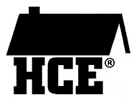 